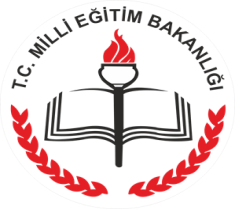 A) Aşağıdaki cümlelerin başlarına doğru ise "D", yanlış ise "Y" harfi koyunuz. (15P)1. 		   Yıldızlar küresel şekle sahiptir.2. 		   Yıldızlar ısı ve ışık kaynağı değildir.3.		   Canlıların en küçük yapı birimi hücredir.4.		   Ömrünü tamamlamış uzay araçları, uzay kirliliğine neden olur.5.		   Gökyüzünü gözlemlememizi sağlayan araca mikroskop denir.B) Aşağıdaki cümlelerde yer alan boşluklara uygun kelimeleri yerleştiriniz. (16P)1. Uzaya giden ilk canlı ...............................isimli bir köpektir.2. Hücre 3 temel kısımdan oluşur. Bunların isimlerini aşağıdaki boşluklara yazınız................................... ...................................................................C) Aşağıda verilen yapılar numaralandırılmıştır. Buna göre numaralandırılmış yapıları, verilen kavramlarla eşleştiriniz. (15P)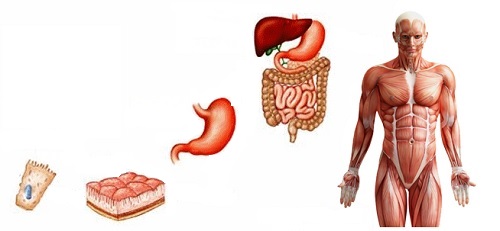 D) Aşağıda verilen özelliklerden bitki hücresine ait olanların başına "B", hayvan hücresine ait olanların başına "H" harfi koyunuz. (16P)	   Kloroplast bulunur.					  Hücre duvarı bulunur.		   Yuvarlak bir şekle sahiptir.				   Köşeli bir şekle sahiptir.E) Aşağıdaki şekil üzerinde gösterilen alanlar ile özelliklerini eşleştiriniz. (20P)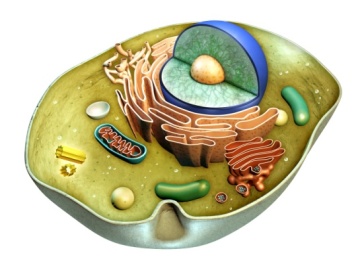        Yönetim merkezidir.				              Hücreye şekil verir.        Hücrenin dağılmasını engeller.		      	     Hücreyi dış ortamdan ayırır.        Çekirdek ile hücre arasını doldurur. 		     Seçici geçirgen bir yapıya sahiptir.        Kalıtsal özelliklerin taşınmasını sağlar.	     	     Organellerin denetimini gerçekleştirir.        Organellerin bulunduğu yerdir.	      	              Jöle kıvamında bir yapıya sahiptir.F) Aşağıdaki şekil üzerinde gösterilen kutucukları uygun kelimelerle doldurunuz. (10P)					HÜCRE BÖLÜNMELERİ		BÖLÜNME					BÖLÜNMEG) Detaya girmeden belirtilen yerlere bir bitki, bir de hayvan hücresi çiziniz. (8 P)	        Bitki Hücresi					     Hayvan HücresiSınav süresi 40 dakikadır.                                                                                                                      ……………………….Başarılar.                                                                                                                                          Fen Bilimleri Öğretmeni